退役军人、军转干部、军属税费优惠减免政策（国家版）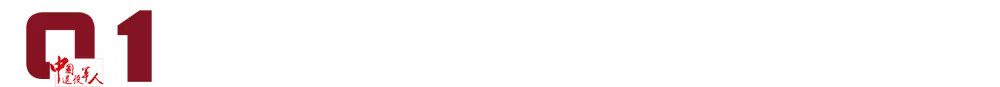 退役士兵创业税费扣减自2019年1月1日至2021年12月31日自主就业退役士兵从事个体经营的自办理个体工商户登记当月起在3年内按每户每年12000元为限额依次扣减其当年实际应缴纳的增值税、城市维护建设税、教育费附加、地方教育附加和个人所得税限额标准最高可上浮20%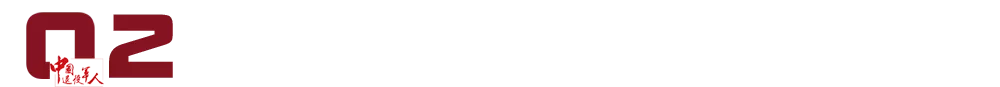 吸纳退役士兵就业税费扣减2019年1月1日至2021年12月31日招用自主就业退役士兵与其签订1年以上期限劳动合同并依法缴纳社会保险费的自签订劳动合同并缴纳社会保险当月起在3年内按实际招用人数予以定额依次扣减增值税城市维护建设税、教育费附加地方教育附加和企业所得税优惠定额标准为每人每年6000元最高可上浮50%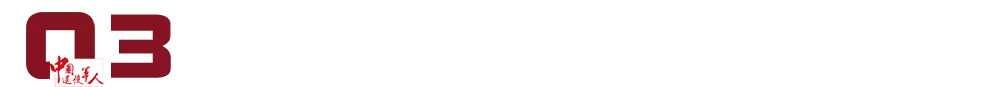 随军家属创业免征增值税从事个体经营的随军家属持有师以上政治机关出具的可以表明其身份的证明自办理税务登记事项之日起其提供的应税服务3年内免征增值税每一名随军家属可以享受一次免税政策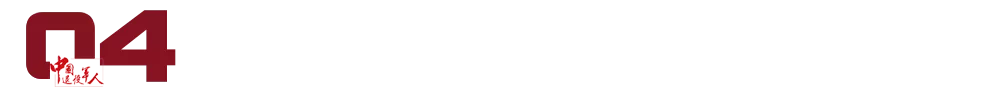 随军家属创业免征个人所得税随军家属持有师以上政治机关出具的可以表明其身份证明的从事个体经营自领取税务登记证之日起3年内免征个人所得税每一随军家属只能按上述规定享受一次免税政策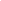 安置随军家属就业的企业免征增值税为安置随军家属就业而新开办的企业自领取税务登记证之日起其提供的应税服务3年内免征增值税安置的随军家属必须占企业总人数 60%（含）以上并有军（含）以上政治和后勤机关出具的证明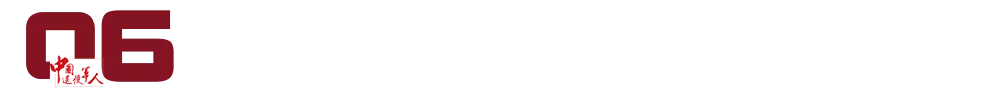 军队转业干部创业免征增值税持有师以上部队颁发的转业证件从事个体经营的军队转业干部自领取税务登记证之日起其提供的应税服务3 年内免征增值税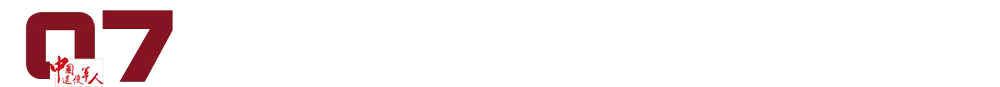 自主择业的军队转业干部免征个人所得税自主择业的军队转业干部持有师以上部队颁发的转业证件从事个体经营自领取税务登记证之日起3年内免征个人所得税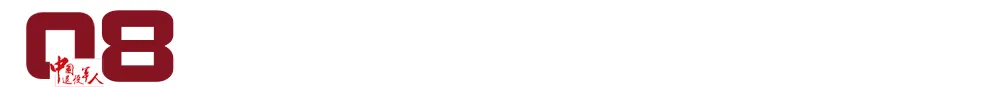 安置军队转业干部就业的企业免征增值税为安置自主择业军队转业干部就业新开办的企业自领取税务登记证之日起其提供的应税服务3年内免征增值税安置的自主择业军队转业干部占企业总人数60%（含）以上军队转业干部必须持有师以上部队颁发的转业证件素材来源：国家税务总局